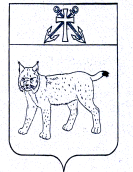 ПРОЕКТАДМИНИСТРАЦИЯ УСТЬ-КУБИНСКОГОМУНИЦИПАЛЬНОГО ОКРУГАПОСТАНОВЛЕНИЕс. Устьеот                                                                                                                      №                                                                                                           	О Координационном совете по развитию Общероссийского общественно-государственного движения «Российское движение детей и молодежи» в Усть-Кубинском муниципальном округеВ соответствие со статьей 6 Федерального закона от 14 июля 2022 года № 261-ФЗ «О российском движении детей и молодежи», ст. 42 Устава округа администрация округаПОСТАНОВЛЯЕТ:Утвердить Положение о Координационном совете по развитию Общероссийского общественно-государственного движения «Российское движение детей и молодежи» в Усть-Кубинском муниципальном округе (приложение 1).Утвердить состав Координационного совета по развитию Общероссийского общественно-государственного движения «Российское движение детей и молодежи» в Усть-Кубинском муниципальном округе (приложение 2).Настоящее постановление вступает в силу со дня его официального опубликования.Глава округа                                                                                                   И.В. БыковУТВЕРЖДЕНОпостановлениемадминистрации округаот ___________ №____ (приложение 1)Положение о Координационном совете по развитию Общероссийского общественно-государственного движения «Российское движение детей и молодежи» в Усть-Кубинском муниципальном округе(далее – Положение)Общие положения 1.1. Координационный совет по развитию Общероссийского общественно-государственного движения «Российское движение детей и молодежи» в Усть-Кубинском муниципальном округе (далее – Координационный совет) – постоянно действующий межведомственный коллегиальный орган по созданию условий для эффективного развития и деятельности Общероссийского общественно-государственного движения «Российское движение детей и молодежи» (далее – Российское движение детей и молодежи) в Усть-Кубинском округе.  1.2. Координационный совет осуществляет свою деятельность в соответствии с Конституцией Российской Федерации, федеральными законами, нормативными правовыми актами Президента Российской Федерации и Правительства Российской Федерации, Уставом и законами Вологодской области, иными нормативными правовыми актами Российской Федерации и Вологодской области, муниципальными правовыми актами Усть-Кубинского муниципального  округа, настоящим Положением. 2. Цель создания Координационного совета2.1. Основной целью деятельности Координационного совета является обеспечение взаимодействия между органами местного самоуправления округа,  общественными объединениями и другими организациями по вопросам содействия развитию Российского движения детей и молодежи на территории округа. 3. Функции Координационного совета3.1. Для достижения цели Координационный совет осуществляет следующие функции:3.1.1. Проводит обсуждение и готовит предложения по решению конкретных проблем по вопросам создания условий для эффективной деятельности и развития Российского движения детей и молодежи.3.1.2. Осуществляет взаимодействие по вопросам своей компетенции с органами местного самоуправления, другими организациями, предприятиями, учреждениями независимо от форм собственности.3.1.3. Готовит предложения главе округа по вопросам создания условий для эффективной деятельности и развития Российского движения детей и молодежи.3.2. Для осуществления указанных функций Координационный совет имеет право:3.2.1. Запрашивать и получать в установленном порядке необходимую информацию по вопросам своей компетенции от органов местного самоуправления, предприятий, учреждений и организаций независимо от форм собственности.3.2.2. Вносить предложения главе округа по вопросам организации деятельности Координационного совета. 3.2.3. Привлекать для рассмотрения отдельных вопросов ученых и специалистов государственных и негосударственных органов и организаций. 3.2.4. Организовывать и проводить совещания, консультации, круглые столы по вопросам своей компетенции с приглашением на них представителей органов местного самоуправления, заинтересованных ведомств, детских и молодежных общественных организаций и объединений. 3.2.5. Готовить предложения о проведении научных исследований, социологических опросов, научных конференций, публикаций научных разработок, связанных с созданием условий для эффективной деятельности и развития Российского движения детей и молодежи.3.2.6. Осуществлять взаимодействие со средствами массовой информации в освещении вопросов, связанных с созданием условий для эффективной деятельности и развития Российского движения детей и молодежи.3.2.7. Приглашать для участия в заседаниях Координационного совета представителей органов местного самоуправления, общественных объединений, учреждений и организаций независимо от форм собственности, физических лиц, не входящих в состав Координационного совета, участвующих в деятельности Российского движения детей и молодежи.4. Структура Координационного совета4.1. Персональный состав Координационного совета утверждается постановлением  администрации округа. 4.2. Координационный совет состоит из председателя Координационного совета, заместителя председателя Координационного совета, ответственного секретаря Координационного совета и иных членов Координационного совета. 4.3. Координационный совет формируется из представителей органов местного самоуправления округа, подведомственных им учреждений, а также по согласованию – других учреждений, организаций, предприятий, заинтересованных в создании условий для эффективной деятельности и развития Российского движения детей и молодежи.4.4. Члены Координационного совета участвуют в его работе на общественных началах. Организация деятельности Координационного совета5.1. Заседания Координационного совета проводятся в очной, заочной или очно-заочной формах по мере необходимости, но не реже двух раз в год. Созыв заседания Координационного совета осуществляет председатель Координационного совета. Заседание Координационного совета считается правомочным, если на нем присутствует не менее двух третей состава Координационного совета. 5.2. Внеочередное заседание Координационного совета проводится по решению председателя Координационного совета либо по инициативе не менее половины состава Координационного совета в срок не позднее одного месяца со дня выдвижения инициативы. 5.3. Председатель Координационного совета определяет дату и время проведения заседания Координационного совета, повестку заседания Координационного совета и список приглашенных на заседание Координационного совета. Во время отсутствия председателя Координационного совета его обязанности исполняет заместитель председателя Координационного совета. 5.4. Ответственный секретарь Координационного совета осуществляет организационно-техническое обеспечение деятельности Координационного совета, включающее:подготовку проведения заседаний Координационного совета (информирование членов Координационного совета об очередном заседании, повестке заседания Координационного совета, обеспечение членов Координационного совета необходимыми информационными материалами и документами, подготовка проектов решений, оформление протоколов заседаний Координационного совета, рассылка материалов заседаний Координационного совета, пресс-релизов и других документов);разработку предложений по перспективным и текущим планам Координационного совета;учет входящей и исходящей корреспонденции.5.5. Члены Координационного совета вносят предложения в повестку заседания Координационного совета и порядок обсуждения вопросов, участвуют в подготовке материалов к заседаниям Координационного совета, а также проектов его решений. 5.6.  Лица, ответственные за подготовку вопросов, рассматриваемых на заседании Координационного совета, представляют необходимые материалы и предложения по проектам решений ответственному секретарю Координационного совета не позднее чем за 3 рабочих дня до заседания Координационного совета. 5.7. Членам Координационного совета заблаговременно в срок не позднее, чем за 2 календарных дня до проведения заседания Координационного совета предоставляются проекты документов, подлежащих рассмотрению на заседании Координационного совета. 5.8. Члены Координационного совета участвуют в заседаниях лично. В случае невозможности прибыть на заседание Координационного совета член Координационного совета сообщает об этом ответственному секретарю Координационного совета не позднее, чем за 2 календарных дня до проведения заседания Координационного совета. 5.9. При невозможности присутствия на заседании Координационного совета в очной форме член Координационного совета вправе направить Координационному совету свое мнение по вопросу, включенному в повестку заседания Координационного совета, в письменной форме. Указанное мнение подлежит рассмотрению на заседании Координационного совета и учитывается при голосовании. 5.10. Решения Координационного совета принимаются открытым голосованием простым большинством голосов членов Координационного совета, присутствующих на заседании Координационного совета, и оформляются протоколом заседания Координационного совета, который подписывают председательствующий на заседании Координационного совета и ответственный секретарь Координационного совета. Протокол заседания Координационного совета должен быть оформлен не позднее 5 рабочих дней после заседания Координационного совета. 5.11. Решения Координационного	совета носят рекомендательный характер. 5.12. Протоколы заседаний Координационного совета хранятся у ответственного секретаря Координационного совета. 5.13. Организационно-техническое сопровождение деятельности Координационного совета обеспечивает администрация округа.  УТВЕРЖДЕНпостановлениемадминистрации округаот __________ №  (приложение 2)Состав Координационного совета по развитию Общероссийского общественно-государственного движения «Российское движение детей и молодежи» в Усть-Кубинском муниципальном округеКомарова Е.Б., заместитель главы округа, начальник отдела культуры, туризма и молодежи администрации округа, председатель Координационного совета; Смирнова О.В., начальник управления образования администрации округа, заместитель председателя Координационного совета;Субботина О.Н., специалист по организации работы в Усть-Кубинском муниципальном округе, ответственный секретарь Координационного совета.Комарова Е.Б., заместитель главы округа, начальник отдела культуры, туризма и молодежи администрации округа, председатель Координационного совета; Смирнова О.В., начальник управления образования администрации округа, заместитель председателя Координационного совета;Субботина О.Н., специалист по организации работы в Усть-Кубинском муниципальном округе, ответственный секретарь Координационного совета.Члены Координационного совета:Андреева Л.В., директор МАОУ «Усть-Кубинский центр образования»;Белов С.Б. начальник отдела физической культуры и спорта администрации округа;Бахтина И.Н., директор  БУ СО ВО «Комплексный центр социального обслуживания населения Усть-Кубинского района» (по согласованию);Братанова М.А., директор АУ «Центр культуры, библиотечного обслуживания, спорта и молодежи Усть-Кубинского района»;Бурина И.Н., главный инспектор отдела культуры, туризма  и молодежи администрации округа;Курепина К.Р., директор МОУ «Уфтюжская основная общеобразовательная школа»;Нардин В.В., директор МБОУ «Первомайская основная общеобразовательная школа»;Петухова М.С., специалист по работе с молодежью АУ «Центр культуры библиотечного обслуживания, спорта и молодежи  Усть-Кубинского округа»;Смирнов А. Л., директор МУ «Центр физкультуры и спорта»;Страмова А.В., главный редактор – директор АНО «Редакция Усть-Кубинской районной газеты « Северная новь» (по согласованию);Хромцова О.Б., директор МБУ ДО «Усть-Кубинская ДШИ».Члены Координационного совета:Андреева Л.В., директор МАОУ «Усть-Кубинский центр образования»;Белов С.Б. начальник отдела физической культуры и спорта администрации округа;Бахтина И.Н., директор  БУ СО ВО «Комплексный центр социального обслуживания населения Усть-Кубинского района» (по согласованию);Братанова М.А., директор АУ «Центр культуры, библиотечного обслуживания, спорта и молодежи Усть-Кубинского района»;Бурина И.Н., главный инспектор отдела культуры, туризма  и молодежи администрации округа;Курепина К.Р., директор МОУ «Уфтюжская основная общеобразовательная школа»;Нардин В.В., директор МБОУ «Первомайская основная общеобразовательная школа»;Петухова М.С., специалист по работе с молодежью АУ «Центр культуры библиотечного обслуживания, спорта и молодежи  Усть-Кубинского округа»;Смирнов А. Л., директор МУ «Центр физкультуры и спорта»;Страмова А.В., главный редактор – директор АНО «Редакция Усть-Кубинской районной газеты « Северная новь» (по согласованию);Хромцова О.Б., директор МБУ ДО «Усть-Кубинская ДШИ».